ТАТАРСКИЙ РЕСПУБЛИКАНСКИЙ КОМИТЕТ ПРОФСОЮЗАРАБОТНИКОВ НАРОДНОГО ОБРАЗОВАНИЯ И НАУКИIV П Л Е Н У МП О С Т А Н О В Л Е Н И Е                                                                                                                                 от 27 мая 2016г.Заслушав и обсудив доклад главного правового инспектора труда Рескома Профсоюза Д.И.Бургуевой «О работе республиканской организации Профсоюза по представлению и защите трудовых прав, социально-экономических и профессиональных интересов членов Профсоюза в рамках Года правовой культуры профсоюзного актива»,  информации членов Пленума, Реском Профсоюза отмечает актуальность и своевременность проведения в Профсоюзе Года Правовой культуры, так как мероприятия по популяризации правовых знаний в профсоюзной и в образовательной среде в целом, применение профсоюзными организациями новых форм и методов правозащитной работы,  мероприятия по повышению профессионального уровня, как профсоюзного актива, так и руководителей образовательных организаций, работают на профилактику правонарушений в сфере реализации трудовых прав, способствуют развитию социального диалога сторон трудовых правоотношений, повышению имиджа Профсоюза и мотивации профсоюзного членства. Реализация закона «Об образовании в Российской Федерации»: совместная работа руководителей образовательных организаций и профсоюзных комитетов над уставами, локальными правовыми актами образовательных организаций; работа сторон социального партнерства всех уровней по внесению изменений и дополнений в отраслевое Соглашение, территориальные (местные) Соглашения, коллективные договоры образовательных организаций в связи с принятием Приказа Министерства образования и науки от 22.12.2014г. № 1601 «О продолжительности рабочего времени (нормах часов педагогической работы за ставку заработной платы) педагогических работников и о порядке определения учебной нагрузки педагогических работников, оговариваемой в трудовом договоре», постановления правительства  Российской Федерации от 14.05.2015г.  № 466 «О продолжительности основных удлиненных оплачиваемых отпусках»; работа над изменениями, дополнениями условий трудовых договоров требует совместных усилий сторон социального партнерства и владения правовыми знаниями и практическими навыками в сфере правового регулирования трудовых правоотношений.Анализ работы профсоюзных организаций всех уровней структуры Татарской республиканской организации Общероссийского Профсоюза образования по защите трудовых прав, социально-экономических и профессиональных интересов работников в условиях продолжающейся оптимизации сети образовательных организаций в республике, модернизации системы профессионального образования и реализации нового закона об образовании позволяет сделать вывод о том, что в целом профсоюзным организациям удается сохранять свою роль в системе государственно-общественного управления образованием, находить новые формы и методы правозащитной работы Профсоюза в условиях  экономического кризиса.Координации совместных действий правовых инспекторов труда способствуют регулярные, не реже двух раз в год, заседания Правового Совета – консультативного органа при Рескоме Профсоюза, содействующего совершенствованию правовой работы в профсоюзе, осуществляющим оперативное информирование Рескома о состоянии, проблемах и перспективах развития правовой работы в профсоюзных организациях.В ходе проведенной в марте 2016 года общепрофсоюзной тематической проверки 626-ми образовательных организаций республики разных типов по теме «Соблюдение трудового законодательства при заключении и изменении трудовых договоров с работниками образовательных организаций» выявлено 2003 нарушения трудового законодательства и иных нормативных правовых актов, содержащих нормы трудового права при заключении и изменении трудовых договоров с работниками образовательных организаций. Но, выявленные нарушения являются больше формальными, то есть нарушено письменное оформление обязательств сторон, без нарушений их выполнения стороной Работодателя. Проведенная в 2012 году региональная тематическая проверка, оказанная в ходе проверки и по ее итогам методическая помощь в виде разъяснительной работы по республиканской НСОТ, разработанные макеты трудовых договоров с учителем, воспитателем, работником ОУ в реализации республиканской НСОТ, сработали на профилактику возможных правонарушений в сфере заработной платы.Высокая мотивационная составляющая, значимая экономическая эффективность, не менее 80 миллионов рублей в год, правозащитной работы Профсоюза складывается из: оказания членам Профсоюза юридических консультаций, правовой помощи при обращении в суд о защите нарушенного права при реализации права на труд и досрочное пенсионное обеспечение в связи с профессиональной деятельностью, осуществления представительства в суде; совместной разработки локальных правовых актов образовательных организаций, регулирующих вопросы трудовых правоотношений, в том числе Положений об оплате труда; работы по популяризации правовых знаний в сфере труда, обучение профсоюзного права, оказание методической помощи в ведении Работодателем кадрового делопроизводства и других составляющих.Вместе с тем, процессы падение уровня правовых гарантий в сфере труда в части уменьшения сроков действия трудовых договоров с ППС вузов, иные социальные издержки, ставшие следствием процесса модернизации профессионального образования, требуют значимого усиления правозащитной работы в профсоюзных организациях вузов республики. Кадровое укрепление специалистами-юристами необходимо в территориальных (местных) профсоюзных организациях Елабужского, Чистопольского районов республики. Следует усиливать информационную составляющую в реализации правозащитных функций: повышать правовую грамотность сторон трудовых правоотношений.IV Пленум Рескома профсоюза ПОСТАНОВЛЯЕТ:1. Республиканскому комитету:- в целях совершенствованию ведомственной нормативной правовой базы продолжать социальный диалог: проведение взаимных консультаций, переговоров, согласования проектов нормативных правовых актов, относящихся к социально-трудовой сфере, со стороной социального партнерства – Министерством образования и науки Республики Татарстан; - проводить правовую экспертизу проектов законодательных, нормативно-правовых актов в социально-трудовой сфере,- обобщать опыт правозащитной работы профсоюзных организаций с целью распространения положительного опыта, новых форм и методов правовой работы; - в преддверии разработки проекта отраслевого Соглашения организовать работу по сбору от членских организаций предложений, новаций.2. Председателям территориальных (местных), вузовских и первичных профсоюзных организаций в реализации Года правовой культуры профсоюзного актива обеспечить:- обсуждение материалов Пленума Рескома на заседаниях своих выборных профсоюзных органов;- проведение мероприятий, направленных на повышение правовой культуры в профсоюзной среде: правовых конкурсов, семинаров-совещаний по правовой тематике;- организацию в образовательных организациях работы школ профсоюзного актива, лидера;- продолжение работы по кадровому укреплению специалистами-юристами;- регулярное обсуждение на заседаниях выборных профсоюзных органов вопросов о формах и методах правозащитной работы профсоюзных организаций;- активизацию работы комиссий по регулированию социально – трудовых отношений всех уровней для ведения коллективных переговоров, подготовки проектов территориальных соглашений 2016 года, коллективных договоров и их заключения;- повышение экономической эффективности правозащитной работы;- усиление информационной составляющей правозащитной работы: издание информационных бюллетеней, брошюр, популяризирующих основы трудового права; организацию работы с Интернет-обращениями членов Профсоюза о нарушении трудовых прав, с целью оказания консультационной помощи; проведение обучающих семинаров, как с профсоюзным активом, так и с руководителями образовательных организаций, с целью профилактики правонарушений;- участие в конкурсе Татарской республиканской организации Общероссийского Профсоюза образования «Лучшая территориальная (местная), вузовская профсоюзная организация по пропаганде правовых знаний» в соответствии с утвержденным Положением о конкурсе;- организацию и проведения «Профсоюзных уроков» в образовательных организациях с целью, ознакомления с практикой профсоюзной деятельности и повышения авторитета Профсоюза в защите прав и интересов работников и обучающихся.3. Контроль за выполнением решений IV Пленума возложить на Д.И. Бургуеву – главного правового инспектора труда Рескома Профсоюза.ПРОФСОЮЗ РАБОТНИКОВ НАРОДНОГО ОБРАЗОВАНИЯ И НАУКИРОССИЙСКОЙ ФЕДЕРАЦИИО работе республиканской организации Профсоюза по представлению и защите трудовых прав, социально-экономических и профессиональных интересов членов Профсоюза в рамках проведения Года правовой культуры профсоюзного активаПредседатель Рескома профсоюза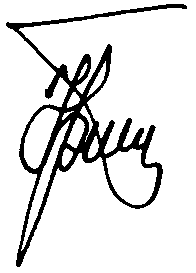           Ю.П. Прохоров